9	examinar y aprobar el Informe del Director de la Oficina de Radiocomunicaciones, de conformidad con el Artículo 7 del Convenio:9.1	sobre las actividades del Sector de Radiocomunicaciones desde la CMR-15;9.1 (9.1.1)	Resolución 212 (Rev.CMR-15) – Introducción de las telecomunicaciones móviles internacionales (IMT) en las bandas de frecuencias 1 885-2 025 MHz y 2 110-2 200 MHzAntecedentesEl Punto del orden del día 9.1.1 de la CMR-19 permitió la oportunidad de estudiar Resolución 212 (Rev.CMR-15) – Introducción de las telecomunicaciones móviles internacionales (IMT) en las bandas de frecuencias 1 885-2 025 MHz y 2 110-2 200 MHz.En tal sentido, Paraguay, al igual que otros países vecinos o de la Región 2, tiene destinadas las bandas 1 850-1 910 MHz (uplink) y 1 930-1 990 MHz (downlink) a las IMT terrenales, siguiendo la disposición de frecuencias B5 de la Figura 4 de la Recomendación UIT-R M.1036-5.Sin embargo, Paraguay no se encuentra en la lista de países de la Región 2 que se encuentran en la nota número 5.389B del RR que protege la componente terrenal de las IMT en la banda 1 980-1 990 MHz.Atendiendo a lo dispuesto en la Resolución 26 (Rev.CMR-07), la administración de Paraguay propone que la Conferencia examine la modificación de la nota número 5.389B del RR existente, de modo a poder incluirse dentro de la misma, según la propuesta adjunta. PropuestaARTÍCULO 5Atribuciones de frecuenciaSección IV – Cuadro de atribución de bandas de frecuencias
(Véase el número 2.1)
MOD	PRG/25/11 710-2 170 MHzMOD	PRG/25/25.389B	La utilización de la banda 1 980-1 990 MHz por el servicio móvil por satélite no causará interferencia perjudicial ni limitará el desarrollo de los servicios fijo y móvil en Argentina, Brasil, Canadá, Chile, Ecuador, Estados Unidos, Honduras, Jamaica, México, Perú, Suriname, Trinidad y Tabago, Uruguay y Venezuela.Motivos:	Paraguay tiene destinadas las bandas 1 850-1 910 MHz (uplink) y 1 930-1 990 MHz (downlink) a las IMT terrenales, siguiendo la disposición de frecuencias B5 de la Figura 4 de la Recomendación UIT-R M.1036-5.______________Conferencia Mundial de Radiocomunicaciones (CMR-19)
Sharm el-Sheikh (Egipto), 28 de octubre – 22 de noviembre de 2019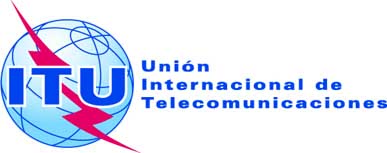 SESIÓN PLENARIADocumento 25-S23 de septiembre de 2019Original: españolParaguay (República del)Paraguay (República del)Propuestas para los trabajos de la conferenciaPropuestas para los trabajos de la conferenciaPunto 9.1(9.1.1) del orden del díaPunto 9.1(9.1.1) del orden del díaAtribución a los serviciosAtribución a los serviciosAtribución a los serviciosRegión 1Región 2Región 31 980-2 010	FIJO				MÓVIL				MÓVIL POR SATÉLITE (Tierra-espacio)  5.351A				5.388  5.389A  5.389B  5.389F1 980-2 010	FIJO				MÓVIL				MÓVIL POR SATÉLITE (Tierra-espacio)  5.351A				5.388  5.389A  5.389B  5.389F1 980-2 010	FIJO				MÓVIL				MÓVIL POR SATÉLITE (Tierra-espacio)  5.351A				5.388  5.389A  5.389B  5.389F